Unit 2 Lesson 5: Resta a tu maneraWU Conversación numérica: Restemos un poco más (Warm up)Student Task StatementEncuentra mentalmente el valor de cada expresión.1 ¿Cómo encontraste el valor?Student Task StatementEncuentra el valor de .Muestra cómo pensaste. Si te ayuda, usa bloques.2 Restemos con bloques en base diezStudent Task StatementAl comienzo Diego tenía 5 decenas y 5 unidades. Representa los bloques de Diego con los bloques en base diez.¿Cuántos tiene Diego?
Diego quitó 2 decenas.Dibuja una representación para mostrar lo que le ocurrió a los bloques de Diego.Escribe una ecuación para mostrar cuántos bloques tiene Diego ahora.Después, Diego quitó 8 unidades.Dibuja un diagrama para mostrar lo que le ocurrió a los bloques de Diego.Escribe una ecuación para mostrar cuántos bloques tiene Diego ahora. Prepárate para explicar lo que pensaste.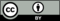 © CC BY 2021 Illustrative Mathematics®